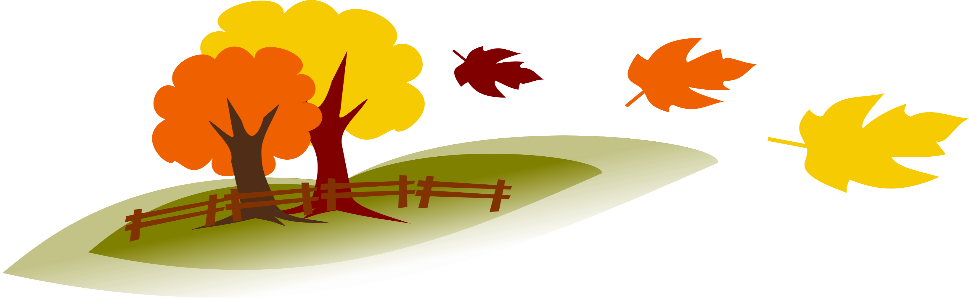                                                                                    10-2-20                                                            Fairlane’s Family Connection         Dear Families,     Happy Fall!   It is hard to believe it’s already here.  It’s also hard to believe but we’ve been in school a little over a month.  I’m so proud of all our students.  Even with all the changes, they have done a great job starting school this year.  I love seeing all the smiling faces. Parents/Guardians we appreciate all your help with this too.      Progress reports came home last week.  If you have any questions or concerns about your child’s progress, please contact their teacher.  Next week on Wednesday from 3-6 we will have our 1st semester Parent/Teacher Conference.   Due to COVID restrictions this will look different than normal.   Parents/Guardians will not come to school.  Teachers will contact by phone, e-mail, Class DoJo, or some other method.  Please look for information from your child’s teacher on how they will be contacting you.Our school collects box tops.  Please clip, save, and send these into your child’s teacher.  You can also use their new app.  We use the money from these to buy things needed for our school.Don’t forget to visit our school’s website for information and event dates.       www.fairlaneelementaryschool.com  Pick-ups are going really well in the afternoons.  Thanks so much for all your help with this.Some important dates to keep in mind.Wed. Oct. 7 – Parent/Teacher Conf. 3-6pmTues. Oct. 20 – Make up pic. & Group Pic.Mon. Oct. 26 – Book character pumpkins can be sent to schoolFri. Oct. 30 – Classroom Halloween Parties                                                                          Have a great weekend!                                                                          Mrs. Gunter, Principal   